Униженные и уязвленныеПосильнее обидеться - или побыстрее помириться?Детский психолог: Обидчивых детей нельзя сравнивать с другими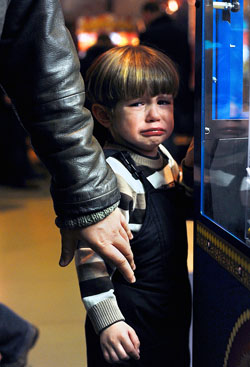 Обидчивый злится на всех и вся вместо того, чтобы искать выход их конфликта.		Из сверхобидчивых детей вырастают неудачники.	"Я только с Лешей дружу. Только он меня жалеет, играет со мной в разные игры, рассказывает мне разные истории. А все остальные со мной не дружат и только и думают, как меня обидеть". Да полно, никто не унижает достоинства этого мальчишки, не отвергает его, но такие, как этот мой пятилетний пациент, видят посягательство на его "я" и там, где ничего подобного нет и в помине. Он колюч, агрессивен, смертельно обижается на шутку, малейшую иронию в его адрес, словом, постоянно ждет от других унижения, оскорбления, агрессии. Эти дети сверхобидчивы, сверхранимы, это "ежики", чуть что сворачивающиеся в клубок, улитки, захлопывающие раковины, нежные "мимозы", которые лишний раз не тронь ...		Не добиться, а обидеться.	В состоянии обиды (даже если и обижаться не на что) такой ребенок не стремится разрешить ситуацию с позиции силы - он не дерется с обидчиком, не мстит ему. "Ежик" именно что демонстрирует свою "обиженность", демонстрирует всем видом - он отворачивается, перестает разговаривать, потирает ушибленное место, если оно есть, словом, показывает обидчику, что тот виноватей виноватого и немедленно должен прощения просить или как-то исправиться.	Сверхобидчивые обижаются практически на все. Если одни дети, например, в ситуации удачи другого или собственного проигрыша в игре не испытывают никаких особых чувств, кроме азартного стимула продолжить игру и добиться-таки успеха, эти чувствуют себя уязвленными.	Обида возникает именно что в ситуациях вполне нейтральных, скажем, девочка обижается, что подруги играют без нее, но при этом не предпринимает никаких попыток присоединиться к их занятию, лишь демонстративно отворачивается и со злостью поглядывает на них. А другая дуется, когда воспитательница в группе занимается с ее приятелем, а на нее саму внимания не обращает.	Они недоверчивы к ласке, как кошки, что царапают руку, протянутую с дружелюбными намерениями, замкнуты, скрытны, "застегнуты на все пуговицы", подозрительны, мнительны. Попадая в конфликтную ситуацию, они будут заниматься осуждением всех и вся, выискивая оправдания для себя вместо того, чтобы искать пути выхода из конфликта, любого, вплоть до намерения дать сдачи.Вырваться из этого порочного круга самостоятельно очень трудно. Если оставить этих детей наедине с их проблемами, то им грозит потом угрюмое одиночество и неудачливость. Они озлобляются на весь свет, "ломаются", становясь шутами среди сверстников.		Не сравнивайте!	Взрослым обычно кажется, что любить ребенка - это прежде всего его хвалить. Обычно родители, понимая особую ранимость своего обидчивого малыша, его обостренную потребность в признании и уважении, стремятся как можно чаще именно что побольше хвалить и поощрять его. И это в воспитании сверхобидчивых совершенно неправильно.	Главное условие здесь - полное отсутствие оценок и сравнений их поведения с поведением других. Любовь и уважение - да, безусловно, но вне зависимости от успехов малыша. Тогда отпадет необходимость в постоянных попытках самоутверждения, потому что любая оценка, положительная или отрицательная, фокусирует внимание ребенка на сравнении себя с другими. Сдвинуть его с этой позиции можно, например, переключив его внимание на любой вид творчества, на общение, объясняя, что сравнивать себя с другими - отнюдь не самое важное и уж точно не самое интересное занятие в его жизни.	Малыш должен испытать удовольствие от самого процесса рисования или игры, и вовсе не потому, что он, возможно, будет делать это лучше всех, и его за это похвалят, а потому что это интересно, особенно если все делать вместе с другими! Интерес к сказкам, песенкам, рассматриванию картинок тоже отвлечет ребенка от мыслей о себе и об отношении к нему окружающих. Другие дети должны стать для него не источником обиды, а партнерами по общему делу, он должен понять, что они существуют вовсе не для того, чтобы уважать или не уважать его.	Создавайте ситуации и организовывайте игры, в которых дети могут пережить общность друг с другом, сделать реальное общее дело! И, глядишь, обидчивый увидит в сверстниках друзей и партнеров. Именно такие отношения порождают сочувствие, сопереживание, умение радоваться чужим успехам и помогают избежать обиды. Обращайте почаще его внимание на то, что другие дети имеют собственные интересы и желания, а вовсе не сосредоточены на его персоне.Но в игры-соревнования обидчивым детям лучше не играть: это все та же ориентация на чужую оценку и в конце концов - те же неоправданные ожидания и обиды.		Обидчивость - это глупость.	"Ежиков" надо гладить по шерстке умеренно. Мягко и терпеливо, шаг за шагом, вести их к пониманию истинного чувства достоинства, объяснить разницу между доброй шуткой и насмешкой. Им внушают, что обидчивые теряют друзей и множат врагов, что на них "возят воду", когда, используя их обидчивость, ими начинают управлять злые люди. Детям постарше уже можно попробовать объяснить, что, в конце концов, чрезмерная обидчивость - разновидность глупости, что так больше потеряешь, увлеченный "пережевыванием" собственных неудач, пока другие рванут вперед.	Да, "мимозы", случается, закомплексованы. Это бывает, если их действительно унижали, если у них накоплен реальный опыт обид, несправедливости, опыт отвержения сверстниками. В таком случае они - подранки и тем более нуждаются в ободрении, в максимальной включенности в них. Когда школьник путем упорных занятий, с помощью организованной родителями дополнительной работы с репетитором добьется нормальной успеваемости, окрепнет душой, а учителя и одноклассники станут уважать его, когда он действительно будет способен защитить себя, он успокоится, станет добродушнее относиться к подтруниванию над собой.Словом, организуйте "мимозе" теплый ветер - и она оживет.		Что делать?	Ребенок пришел к вам в слезах и с обидой на других? Прежде всего:Совладайте с собой.	Да, детский плач и истерика всегда сильно действуют на нервы. Но даже если это происходит в пятнадцатый раз на день, и вы находитесь в общественном месте, не стоит срываться. Сохраните хотя бы внешнее спокойствие и контролируйте свои эмоции - ведь так вы поможете успокоиться ему самому. И вам это гораздо проще сделать, чем вашему малышу.Помогите ему успокоиться.	Обнимите и приласкайте ребенка, если он не сопротивляется. В противном случае не настаивайте. При обьяснениях желательно вашим лицам быть на одном уровне: наклонитесь или присядьте. Погладьте ребенка по голове, сделайте легкий массаж пальчиков - все это поможет ему быстрее преодолеть дурные эмоции.Проявите сочувствие.	Выразите словами свои чувства, даже если ваш ребенок совсем маленький. И он быстрее успокоится, если поймет, что мама его понимает и ему сочувствует. Повторите несколько раз слова "Ты очень огорчен и расстроен, я понимаю"...Пусть "нельзя" станет "можно".	Предотвратить детские обиды и истерики вам поможет маленькая хитрость. Это очень просто. Нельзя брать мамин телефон самому, но осмотреть его, пока он в маминых руках - можно. Нельзя есть мороженое во время простуды, а вот сладкий пирог - можно. Безоговорочное "нельзя" почти всегда вызывает у ребенка еще большую обиду, а вот частичное - воспринимается намного легче.Кстати…А вот несколько игр для "маленьких мимоз", что помогут им научиться не обижаться друг на друга попусту."Обзывалки"	Детей посадите в круг или поставьте по кругу. Они будут передавать друг другу мяч, называя соседа разными необидными словами, например названиями овощей, грибов, фруктов, мебели и т.п. (условия лучше заранее обговорить, какими "обзываниями" можно пользоваться). Каждое обращение пусть начинается со слов: "А ты... мухомор!" Но в последнем круге поменяйте правила - скажите соседу что-нибудь приятное. Например, "А ты... солнышко!" Играть нужно быстро. А ребят предупредить, что это всего лишь игра, и обижаться друг на друга не стоит. Эта игра поможет снять агрессию и выплеснуть гнев в приемлемой форме."Жужа"	Выбирайте водящего - "жужу", который сидит на стуле с полотенцем в руках. Все остальные бегают вокруг, строят рожицы, дразнят, дотрагиваются до "жужи". "Жужа" терпит, но когда ему все это надоедает, он вскакивает и начинает гоняться за обидчиками, стараясь при этом поймать того, кто сильно "обидел". Если поймал, он и будет "жужей"."Дразнилки", как и в предыдущей игре, должны быть не слишком обидными. Эта игра также поможет стать менее обидчивыми и даст детям возможность посмотреть на себя глазами окружающих, побыть на месте того, кого они сами обижают, не задумываясь об этом."Дракон"	Эта игра может помочь детям, испытывающим затруднения в общении, обрести уверенность и почувствовать себя частью коллектива.Играющие становятся в линию, держась за плечи друг друга. Первый участник - "голова", последний - "хвост". "Голова" должна дотянуться до "хвоста" и дотронуться до него. "Тело" дракона неразрывно. Как только "голова" схватила "хвост", она становится "хвостом". Игра продолжается до тех пор, пока каждый участник не побывает в двух ролях.Елена Яковлева, семейный психолог. Российская газета, 5 июля 2012г., № 152.